Verbální komunikacePrůvodce studiem – studijní předpoklady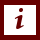 V této části budete seznámeni s problematikou verbální komunikace a jejich typy. Ver-bální komunikace spolu s neverbální komunikací předurčuje výsledek profesionální komu-nikace.Rychlý náhled studijního materiálu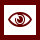 Verbální komunikací je vyjadřování pomocí slov - prostřednictvím jazyka. Verbální komunikace může být přímá nebo zprostředkovaná, mluvená nebo psaná, živá nebo reprodukovaná. Význam neverbální komunikace je nepopiratelný, je nezbytnou součástí sociálního života a podmínkou myšlení. Slovo (verbum) je složeno z písmen a označuje určitý předmět, vlastnost, děj, čas a abstraktní jevy. Jazyk pomáhá hodnotit to, jak vidíme, jak myslíme. Jazykový styl je výsledek volby slov a jejich spojování do vět. Jazykový styl může být formální (profesionální) nebo neformální (nenucený). Jazyk používaný v určité komunitě se nazývá dialekt, jde o nestandardní formu jazykaCíle STUDIJNÍHO MATERIÁLU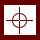 Pochopit význam a typy verbální komunikaceUmět popsat jednotlivé atributy verbální komunikacePochopení verbální komunikace a jejich možných chybUmět rozlišit direktivní a nedirektivní způsob komunikaceUmět použít efektivní písemnou verbální komunikaciPřipravit scénář aktivního rozhovoruUmět vysvětlit významnou roli motivace ve verbální komunikaciKlíčová STUDIJNÍHO MATERIÁLU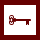 Verbum, komunikace, jazykový styl, interpersonální komunikaceČas potřebný ke studiu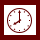 Stopáž studijního materiálu: 00:28:25Doporučený čas ke studiu: 45 minutDalší zdroje – doporučená literatura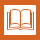 POKORNÁ, A. Efektivní komunikační techniky v ošetřovatelství. Brno: NCO NZO, 2010. ISBN 978-80-7013-524-2. Základní terminologie Komunikace se může dělit podle různých kritérií: - komunikace vědomá - komunikátor si uvědomuje obsah toho, co říká a jak to říká - nevědomá - komunikující nemá pod kontrolou plně to, co říká - kognitivní komunikace - logická, racionální, smysluplná - afektivní komunikace - prostřednictvím emočních projevů - pozitivní komunikace - signalizuje souhlas s komunikací - negativní komunikace - vyjadřuje odmítnutí, odpor, útočení, kritiku - asertivní komunikace - sebeprozrazující a respektující to i pro jiné, v rámci přijatých pravidel - agresivní - útočná a bezohledná, sobecká vůči jiným - manipulativní komunikace - používající úskoků a neférových forem jednání - pasivní komunikace - ústupná, uhýbající, úniková a bojácná - intropersonální komunikace vnitřní monolog nebo dialog Pedagogicko didaktické poznámkyPrůvodce studiemObor: Studijní text spadá tematicky pro studijní programy, které jsou akreditovány v rámci klasifikace oborů vzdělání CZ-ISCED-F 2013: 091 Zdravotní péče, 0913 Ošetřovatelství a porodní asistentství, 0922 Péče o děti a mládež, 0921 Péče o seniory a zdravotně postižené dospělé osobyCílem je získat znalosti o verbální komunikaci, jejích zásadách a chybách. Jako cílené pedagogické metody jsou použity modelové situace, komentované ukázky.Úkol k zamyšlení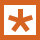 Jaké chyby při verbální komunikaci se nejčastěji dopouštíme?Korespondenční úkol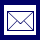 Navrhněte postup efektivního rozhovoru při příjmu pacienta.JANÁČKOVÁ, L., WEISS, P.: Komunikace ve zdravotnictví. Portál, Praha 2008.POKORNÁ, A. Komunikace se seniory. 1. vyd. Praha: Grada, 2010. ISBN 978-80-247-3271-8.TOMANOVÁ, Š., KŘIVKOVÁ, J.  Komunikace s pacientem v intenzivní péči. 1. vyd. Praha: Grada, 2016. ISBN 978-80-271-0064-4.ŠPAČKOVÁ, A. Umění dialogu: Jak si s lidmi opravdu porozumět. Praha: Grada 2011. 200s. ISBN 978-80-247-3810-9ŠPATÉNKOVÁ, N. KRÁLOVÁ, J. Základní otázky komunikace: komunikace (nejen) pro sestry. Praha, 2009.135. ISBN 978-80-7262-599-4.VÁGNEROVÁ, M. Vývojová psychologie. Praha: Portál, 2000,521s. ISSN 80-7178-308-0.Přehled dostupných ikonPozn. Tuto část dokumentu nedoporučujeme upravovat, aby byla zachována správná funkčnost vložených maker. Tento poslední oddíl může být zamknut v MS Word 2010 prostřednictvím menu Revize/Omezit úpravy.Takto je rovněž omezena možnost měnit například styly v dokumentu. Pro jejich úpravu nebo přidávání či odebírání je opět nutné omezení úprav zrušit. Zámek není chráněn heslem.Čas potřebný ke studiuCíle kapitolyKlíčová slova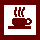 Nezapomeňte na odpočinekPrůvodce studiem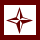 Průvodce textemRychlý náhled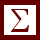 Shrnutí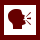 Tutoriály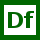 Definice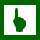 K zapamatování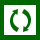 Případová studie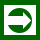 Řešená úloha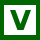 Věta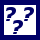 Kontrolní otázkaKorespondenční úkol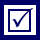 Odpovědi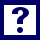 Otázky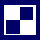 Samostatný úkolDalší zdroje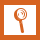 Pro zájemceÚkol k zamyšlení